您可以正常休閒
和飲食……
但是不要放鬆警惕！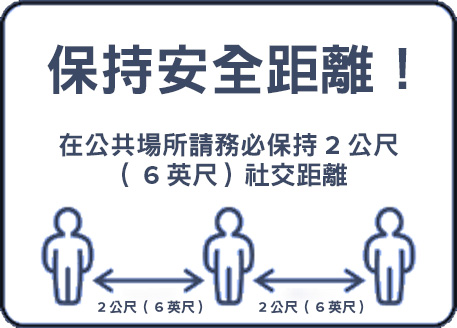 正確地戴上並脫下口罩做好手部清潔工作隨時自行清潔您的周圍注意！隨時隨地都需要正確佩戴 
MGH 發放的口罩除非在私人辦公室內進食或獨自一人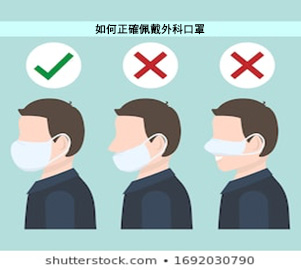 違規者將被禁止進入 
MGH 的所有大樓